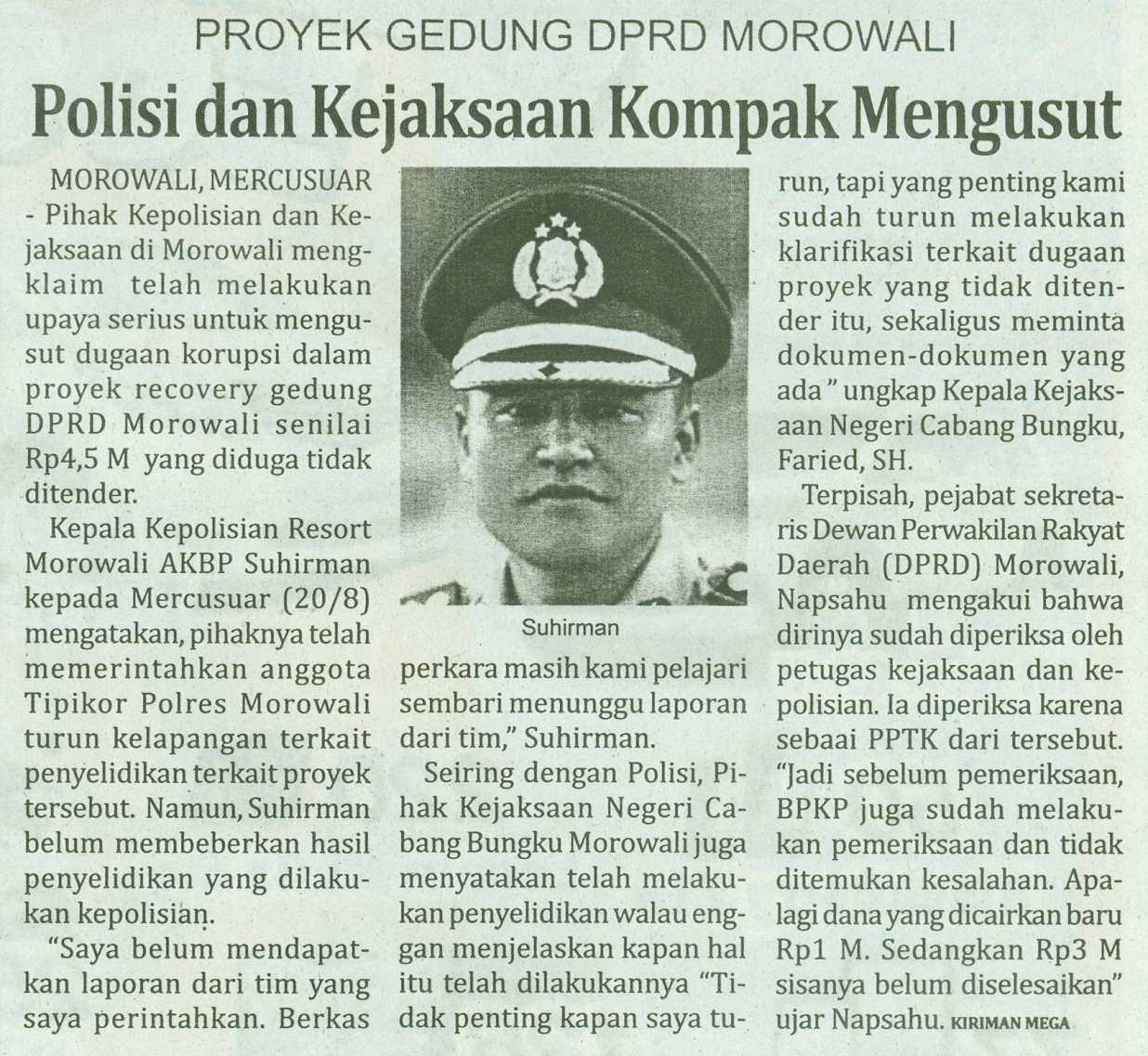 Harian    	:MercusuarKasubaudSulteng IIHari, tanggal:Rabu, 21 Agustus 2013KasubaudSulteng IIKeterangan:Halaman 14  Kolom 14-16KasubaudSulteng IIEntitas:Kabupaten MorowaliKasubaudSulteng II